Creación de grupos para el curso 1º Bachibac, en la materia de Philosophie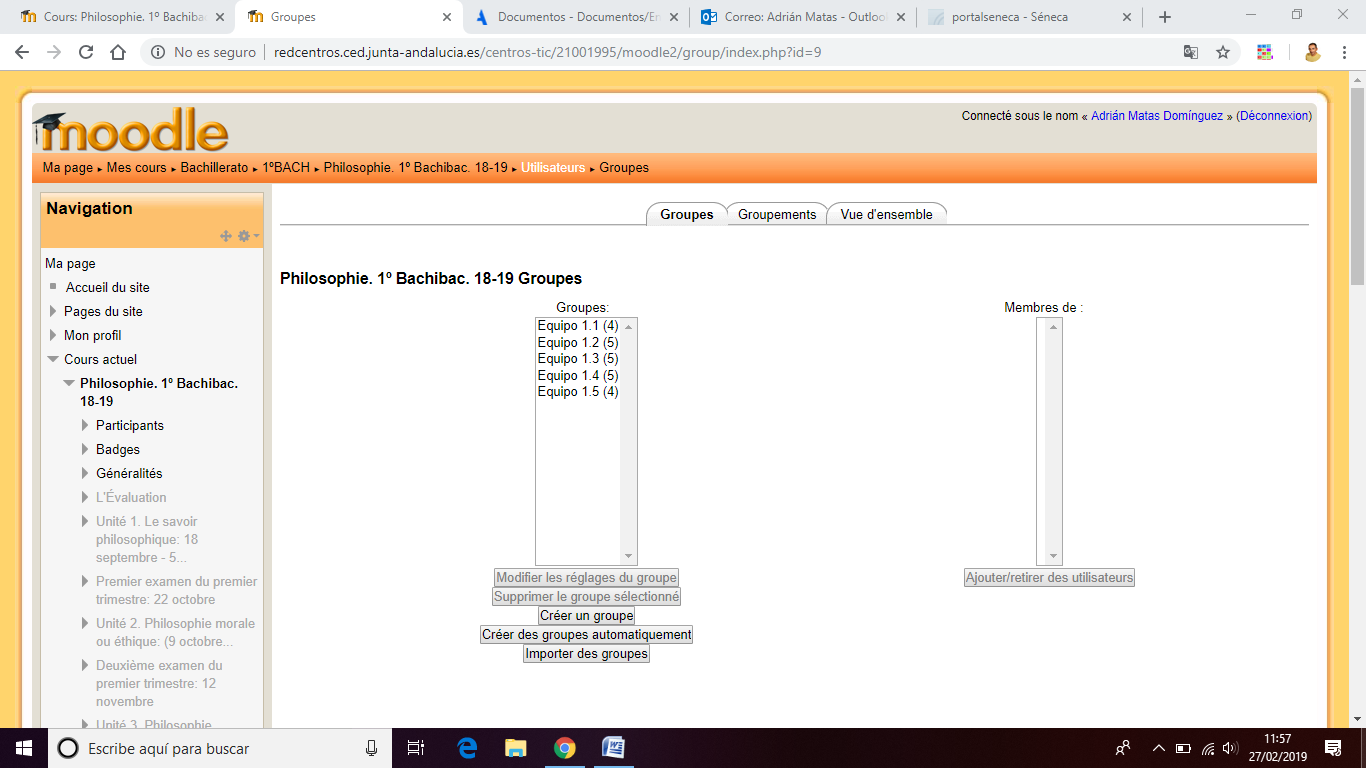 